Full Name 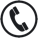 Contact number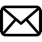 Email address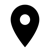 Home address 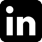 LinkedIn profilePROFILEHighlight the qualities you have to stand out from the crowd. Focus on the sector you are applying for and include relevant achievements and your career aims. SKILLS (State the skill and explain in more depth - see examples below)IT – daily user of Microsoft Office including Word, PowerPoint and Excel. Communication – can communicate effectively and fluently in both Welsh and English. WORK EXPERIENCE (Include relevant employment and work placement)Job TitleEmployer | Location | Start Date – End DateDescribe your job role and responsibilitiesJob TitleEmployer | Location | Start Date – End DateDescribe your job role and responsibilitiesJob TitleCompany | Location | Start Date – End DateDescribe your job role and responsibilitiesJob TitleCompany | Location | Start Date – End DateDescribe your job role and responsibilitiesEDUCATION (Add another heading for additional training qualifications)School/College/UniversityQualificationSubjectStart & End Date School/College/University QualificationSubjectStart & End Date School/College/University QualificationSubjectStart & End Date 